Врз основа на Протокол за постапување на основните училишта во Република Северна Македонија за реализација на воспитно-образовниот процес со физичко присуство на учениците во учебната 2020/2021 година Директорот на ООУ „Јоаким Крчоски“ – Волково, Скопје на ден  18.09.2020 год го донесе следниот:КУЌЕН РЕД ЗА РАБОТА ВО УСЛОВИ НА КОВИД 19НА ООУ „ЈОАКИМ КРЧОСКИ“ ВОЛКОВО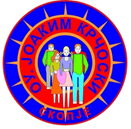            Одредбите, правилата, задачите и упатствата што се предвидени со овој Куќен ред се задолжителни за сите вработени, учениците, родителите и посетителите на училиштето. Кон почитувањето на Куќниот ред должни се да се придржуваат сите наведени субјекти со цел да се овозможни непречено одвивање на целокупната воспитно-образовна работа, подигнување на работната дисциплина кај учениците и вработените, а со тоа и подигнување на авторитетот на Училиштето во средината во која живее и работи.Настава и работно време 	Училиштето е отворено секој работен ден од 7.00-20.00 часот.	Наставата со физичко присуство се одвива секој работен ден во две смени и тоа: Прва смена  од 8:00-13:00		Втора смена од 13.30-18.30Он лајн наставата се реализира согласно изготвен распоред, секој работен ден во периодот од 8.00-20.00 часот.Учениците во наставата со физичко присуство се вклучуваат со согласност од родителот/старателот.Наставниот час трае 30 минути во наставата со физичко присуство или 30 минути час со 5 минути приклучување за наставата со учење на далечина. Правила за доаѓање, влегување и излегување од училиштетоУчениците доаѓаат и одат сами на училиште, во придружба на родител/старател/образовен/личен асистент или со организиран превоз. Превозникот кој врши превоз на ученици треба да ги почитува и применува протоколите за превоз на патници.Училиштето за влез и излез на учениците става во функција три влезови на училишната зграда (главен влез за учениците, влез кај училницата за прво одделение, влез низ врати во училниците на долното ниво кои се отвараат кон надвор).Учениците влегуваат и излегуваат од училиштето според изготвен распоред за влез/излез со различно време на влегување и излегување на учениците за секое одделение. Распоредот за почнување на часовите по одделенија се изготвува во согласност со автобускиот превоз на учениците. Распоредот се истакнува на видни места во училиштето. Протокот на ученици и вработени во и надвор од училиштето се одвива по строго контролиран ред, со поставување на ознаки со кои се означува правецот на движење и запазување на минимум потребното растојание од 1,5 метар при чекање ред на учениците пред и внатре во училиштето.За контролиран влез и излез во/од училиштето, пред и внатре во училиштето, е организирана редарска служба, со цел спроведување на редот и одржување на потребното растојание меѓу учениците од минимум 1,5 метар и тоа 2 редари пред влезот на училиштето и 2 редари во училиштето. На влезот од училиштето, во ходниците и училниците се поставувени едукативно-информативни материјали, насоки за заштита на здравјето и безбедност во училиштето и средства за дезинфекција на рацете. Родителите/старателите ги испраќаат учениците до назначениот влез на училиштето и се забранува нивно влегување во училиштето, освен за родителите/старателите/образовните асистенти на учениците со посебни образовни потреби со задолжително носење на маска/прекривка на лицето.На секој влез од училиштето учениците ги пречекува дежурен наставник, кој се грижи ученикот да ги дезинфицира обувките и рацете, односно му помага на ученикот да ги дезинфицира рацете со дезинфекционо средство.На учениците кои доаѓаат со организиран превоз, им се мери телесната температура пред влегување во автобусот и се врши дезинфекција на рацете и обувките. Учениците кои имаат зголемена температура (над 37.4°) се враќаат дома со препораки родителот да превземе соооветни здравствени мерки.Вработените во училиштето и учениците при влегување во училиште, за време на престојот во училиште и за време на наставата задолжително ја почитуваат мерката за физичка дистанца од најмалку 1,5 метар и носат заштитна маска/покривка на лице, освен кога се на отворено во училишниот двор со одржување на препорачаната дистанца.Вработените при влезот во училиште задолжително ги дезинфицираат обувките и рацете.На сите вработени им се мери телесна температура пред влезот на училиштето со безконтактен топломер и во случај на зголемена температура (над 37.4°) вработениот се упатува кај матичен лекар.На учениците пред влезот на училиштето, им се мери телесна температура со безконтактен топломер. Во случај на покачена телесна температура (над 37.4°) не се дозволува влез на ученикот во училиште и родителот се упатува на консултација кај матичниот лекар на ученикот. Децата со знаци на други заразни болести исто така не смеат да доаѓаат на училиште. Доколку ученикот на кој му е измерена покачена телесна температура е ученик од прво до трето оддление, ученик со посебни образовни потреби или ученик кој живее подалеку од училиштето и патува со организираниот превоз, ученикот се остава да почека на дистанца да влезат останатите училници и веднаш се известува родител да дојде да го земе ученикот. Потоа кога ходникот е празен, ученикот се носи во просторијата за изолација и со него се постапува согласно Алгоритмот за постапување со ученик кај кој за време на наставата се појавиле значи на КОВИД-19.Користење и престој во училишниот простор За време на престојот во училишните простории сите уценици и вработени во училиштето задолжително носат маска или прекривка преку устата и носот. На учениците им е дозволено да ја отстранат маската/прекривката од устата и носто само за време додека го консумираат својот оброк-ужинка за време на големиот одмор.Училишниот простор се користи само за изведување на настава според Наставниот план и програма од МОН и БРО.Забрането е носење и употреба на алкохол, цигари и други дроги во училиштето и училишниот двор.Забрането е носење и употреба на енергетски пијалоци.Учениците не треба да носат и да се состануваат со други лица (другарчиња кои не учат во училиштето) и училишниот двор.Учениците треба да ги исклучат мобилните телефони при влегување во училиштето и повторно да ги вклучат по напуштање на училиштето.За време на настава не се користат мобилните телефони. За кражба на мобилен телефон училиштето не одговара.Доколку се користи мобилен телефон за време на настава, наставникот има право да го земе мобилниот телефон. За одземениот телефон наставникот ги известува родителите на ученикот со кои се договара за негово враќање.Во исклучителни ситуации (кога ученикот не се чувствува добро, немили ситуации и слично) ученикот може да се послужи со мобилниот телефон, по претходен договор со одделенскиот раководите. Пренесувањето на информациите и состаноците со родителите/старателите се одвива преку телефон или преку некоја онлајн апликација која што ќе ја договорат родителите и наставниците. Меѓусебното споделување информации и работните состаноци во училиштето ќе се изведуваат со употреба на видеоконференциска врска.Правила на однесување за време на одморитеМалиот одмор ќе се користи во траење од 5 минути меѓу часовите и голем одмор во траење од 15 до 20 минути, под задолжителен надзор на класниот раководител/наставник.За време на одморите, со учениците задолжително е присутен класниот раководител/наставник и се грижи за почитување на физичка дистанца меѓу учениците. За време на одморите задолжително се почитува физичката дистанца и мерките за заштита согласно Протоколот за настава со физичко присуство, и да се намали колку што е можно повеќе физичкиот контакт меѓу учениците.На одморите од пет минути помеѓу часовите, учениците ги обавуваат личните потреби, се подготвуваат за следниот час и не се задржуваат непотребно по ходниците. Часот по физичко образование Учениците по завршувањето на часот по физичко образование групно ја напуштаат салата, по претходна дозвола од предметниот наставник по физичко образование.За време на големиот одмор, учениците го земаат својот оброк-ужинка или се рекреираат во училишниот двор.Учениците ги поздравуваат сите вработени во училиштето и со почит се однесуваат кон нив.Учениците мора да се однесуваат примерно со почит во училиштето, да се грижат за училишниот инвентар и зеленилото во училишниот двор и училишната зграда.Учениците треба да ги почитуваат правилиата на однесување кои ги има пропишани од управата на училиштето, раководителот на паралелката или предметниот наставник.Наставниците треба да избегнуваат подолго да се задржуваат во наставничката канцеларија и задолжително запазуваат физичка дистанца од 1.5 метри.Одржување на ред и хигиена во училиштето Се забрануваат поздравувања со физички контакт за вработените во училиштето и меѓу учениците. Учениците ги мијат рацете пред и по јадење, пред и по употреба на тоалет, пред и по доаѓање од надвор и кога рацете изгледаат валкани.За време на наставата и одморите, со учениците задолжително е присутен класниот раководител/наставник и се грижи за почитување на физичка дистанца меѓу учениците. Површините и предметите кои почесто се изложени на допир од страна на вработените во училиштето и учениците, се дезинфицираат на почетокот и на крајот на секоја смена, а најмалку два пати на ден. Училиштето изготвува листа на сите површини кои треба редовно да бидат чистени.Чистењето на училниците се врши пред почетокот на наставата, за време на одморот кога учениците се во училишниот двор и по завршување на сите училишни активности, со вода и сапун/детергент и со дезинфекциско средство кое делува на вируси според упатство на производителот. Употребата на тоалетите се организира на начин што ќе овозможи присуство на помал број ученици и запазена дистанца (на пример, ако тоалетот е помал, ученикот треба да чека надвор од тоалетот додека излезе ученикот кој е внатре). Тоалетите треба да бидат функционални заради овозможување услови за почесто миење на рацете со проточна вода и сапун и почесто се чистат со задолжително водење на евиденција за спроведеното чистење и дезинфекција со средство кое делува на вируси според упатство од производителот.Холовите, скалите и останатите заеднички простории се чистат почесто, додека учениците се на настава и по завршувањето на сите училишни активности.Чистењето на фискултурната сала, спортските игралишта и соблекувални и другите помошни простории, се врши веднаш по користењето од страна на секоја група ученици.Училиштето воведуваат систем за еднонасочно движење на учениците низ просториите и ограничување на бројот на лица кои истовремено се присутни во соблекувалните и контролирано излегување и влегување во соблекувалните (во новата фискултурна сала).Просториите задолжително се проветруваат после секој наставен час, најмалку половина час пред пристигнување и по заминувањето на учениците.За време на наставата во училницата, доколку дозволуваат временските услови, се остава отворен прозорец.Директорот на ООУ „Јоаким Крчоски“ Волково определува лица од вработените кои на одредени места ќе бидат во улога на контролори и вооедно ќе можат да помогнат на оние ученици кои имаат прашања и им е потребна поддршка да ги разберат мерките за нивна заштита. Користењето на спортската сала, библиотеката и други простории треба да биде од група ученици од иста паралелка, така што да нема можност за мешање на повеќе ученици од различни паралелки.Преминувањето низ заедничките простории треба да се организира така што додека учениците и наставниците од една паралелка поминуваат во исто време, учениците и наставниците од другите паралелки го чекаат својот ред, притоа укажувајќи им на учениците да не допираат површини или предмети во просторот каде се движат.Се избегнува влегување на други лица (на пример, за чистење, поправка или внесување храна) во училниците сè додека учениците се наоѓаат во нив, како и влегување во училишната зграда на лица кои не се вработени во училиштето или деца кои не се ученици на тоа училиште.Испораките за потреби на училиштето ја преземаат надлежните, вработени во училиштата од споредниот влез на училиштето - од каде што влегуваат наставниците, а главниот влез е дозволен само на сервисерите и другите служби чии услуги се неопходни (пр. спроведување на превентивни и анти-епидемични мерки како што се проверка на вода за  потрошувачка, безбедност на храна и др.) со задолжително почитување на мерката за дезинфекција на рацете и доколку е потребно носење заштитна маска/прекривка и заштитници за обувките.Забрането е намерно уништување на училишниот инвентар и училишната опрема (пишување по ѕидови, врати, клупи, столчиња, нивно кршење и друго уништување).Секое намерно уништување на инвентарот материјално го надоместува ученикот/односно родителот на ученикот. Учениците не треба да носат вредни предмети на училиште. За парите и вредните предмети на учениците, училиштето не одговара.Учениците кога заминуваат од училница треба да ја остават уредна.Учениците се должни да пријават секакво уништување на нвентарот и како истото се случило, кај одделенскиот раководител.Дежурниот ученик има обврска на почетокот на часот на наставникот да му ги пријави сите ученици кои се отсутни. Настава Наставата во училница се изведува со најмногу до 20 ученици во училница и обезбедено физичко растојание од 1,5 метри помеѓу учениците и наставникот и учениците.Доколку наставата се реализира на отворено во училишниот двор, се препорачува да не се носат маски/прекривки на лицето, но да се почитува задолжително препорачаната физичка дистанца помеѓу ученик-ученик и наставник-ученик од најмалку 1,5 метри.Учениците од една паралелка престојуваат во една просторија и се забранува кабинетска настава, заради грижа за здравјето на учениците. Секогаш кога е можно и дозволуваат временските услови, наставата се реализира надвор од училница во училишниот двор, на отворено. Првиот ден од наставата започнува со упатства за учениците за тоа како правилно и безбедно да се однесуваат, да одржуваат физичко растојание, хигиена на рацете и заштита на сопственото здравје, но и здравјето на останатите ученици и вработените во училиштето. Учениците мора редовно и навремено да ја следат наставата и другите воспитно-образовни активности.Учениците мора активно да учествуваат во активностите на часовите.Учениците се должни внимателно да ја следат наставата, активно да учествуваат на часот, да ги изготвуваат домашните задачи.За време на наставата не е дозволено јадење и џвакање на гуми за џвакање.За време на одморите учениците треба да се однесуваат пристојно кон другите соученици.Доколку ученикот отсуствува од настава, родителите мора задолжително да го известат одделенскиот раководител за причините на изостанувањето.Се забрануваат поздравувања со физички контакт за вработените во училиштето и меѓу учениците. За време на наставата, со учениците задолжително е присутен класниот раководител/наставник и се грижи за почитување на физичка дистанца меѓу учениците. Исхрана на учениците за време на престој во училиштето: Учениците носат оброк/храна од дома. Доколку условите дозволуваат, училиштето во текот на учебната година ќе организира исхрана на учениците со ужинка (која треба да биде соодветно спакуван  производ, притоа водејки сметка за стандардите и нормативите за исхрана за оваа категорија на деца).Учениците ужинката ја консумираат во училницата во која реализираат настава и само тогаш им е дозволено да ја отстранат маската/прекривката од лице во училница.Учениците задолжително ги мијат рацете пред и по јадење.Заминување од училиште Доаѓањето и заминувањето на учениците е организирано со автобуски превоз кој го реализираме во соработка со Опшина Ѓорче Петров.За време на наставата забрането е напуштање на училницата без дозвола на наставник.За секое заминување од училиште ученикот треба да го извести предметниот наставник или одделенскиот раководител.Учениците треба да го напуштат училиштето по завршување на наставата и да не се задржува непотребно во училишните простории.          Дополнителни мерки за заштита од КОВИД – 19Доколку во училиштето се појави заболен од КОВИД-19 или лице кое имало контакт со лице заболено од КОВИД-19, лицето ќе се изолира во посебна просторија со задолжително носење на заштитна маска/прекривка, а директорот треба да воспостави комуникација со Центарот за јавно здравје за добивање на понатамошни насоки за постапување. За преземените активности училиштето доставува извештај до општината, а општината до Министерството за образование и наука.Ако ученик развие симптоми на КОВИД-19 додека е во училиште, наставникот/стручниот соработник го изолира ученикот во посебна просторија со задолжително носење на заштитна маска/прекривка и веднаш ги известува родителите/старателите, кои во најкраток временски период треба да го земат детето со цел консултација и натамошни активности со матичниот лекар на ученикот.Доколку се потврди дека ученик е заболен од КОВИД -  19, се известува епидемиолошката служба во Центарот за јавно здравје која итно треба да направи анкета со наставниците и учениците за проценка на степенот на ризик врз основа на контактите кои ги имале.	Реализација на настава со ученици со попреченостУчениците со попреченост во паралелките од прво до трето одделение ќе бидат вклучени во наставата во училиштата, ќе им се обезбеди поддршка од страна на наставниците и стручните соработници (специјален едукатор и психолог.) односно инклузивниот тим. ИОП-от што го изработува инклузивниот тим за учениците со посебни образовни потреби треба да се прилагоди на начинот на реализација на наставата во училиштето за тие ученици.Родителите/старателите на учениците со попреченост, имаат право да одлучат дали нивните деца ќе следат настава со физичко присуство во училиште или ќе следат настава со учење од далечина - од дома.Учениците со попреченост кои имаат поддршка од образовен или личен асистент, продолжуваат со поддршката на образовниот процес на учениците во училиштето или во домот на ученикот и треба да бидат во постојана комуникација и координација со инклузивниот тим во училиштето и родителите.Образовниот асистент начинот на поддршката на образовниот процес на ученикот ја договара во директна соработка со родителот/старателот.Образовниот или личниот асистент кој се вклучува во паралелката, се придржува на Протоколот за настава со физичко присуство, поттикнува физичка дистанца помеѓу ученик-ученик и наставник-ученик и помага во одржување на хигиената на ученикот. ООУ „Јоаким Крчоски“ Волково постоечката асистивна технологија, ја става на располагање на учениците кои имаат потреба од неа и во домашни услови.Ученици со респираторни, хронични, ретки болести и/или други болестиУчениците кои имаат потврда од матичен лекар/педијатар дека поради својата здравствена состојба не треба да посетуваат настава со физичко присуство следат настава со учење од далечина.Родителот/старателот до училиштето доставува медицинска документација и потврда од матичен лекар.										Д И Р Е К Т О Р										_____________										Слаѓана Гаврилоска